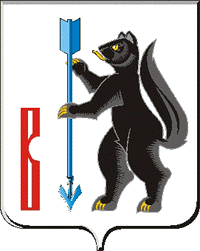  АДМИНИСТРАЦИЯ ГОРОДСКОГО ОКРУГА ВЕРХОТУРСКИЙП О С Т А Н О В Л Е Н И Еот 25.12.2019г. № 1052г. ВерхотурьеОб утверждении  Административных регламентов в сфере культуры              В соответствии с Федеральными законами от 06 октября 2003 года № 131-ФЗ «Об общих принципах организации местного самоуправления в Российской Федерации», от 27 июля 2010 г. N 210-ФЗ "Об организации предоставления государственных и муниципальных услуг", постановлением Администрации городского округа Верхотурский от 27.12.2018г.  № 1077 «О разработке и утверждении административных регламентов осуществления муниципального контроля и административных регламентов исполнения предоставления муниципальных услуг»,  руководствуясь  Уставом городского округа Верхотурский,ПОСТАНОВЛЯЮ:Утвердить прилагаемые:  Административный регламент по предоставлению муниципальной услуги «Предоставление доступа к справочно-поисковому аппарату библиотек, базам данных»;        2) Административный регламент по предоставлению муниципальной услуги «Предоставление информации о культурно-досуговых услугах»;        3) Административный регламент по предоставлению муниципальной услуги «Предоставление информации о времени и месте театральных представлений, филармонических и эстрадных концертов и гастрольных мероприятий театров и филармоний, киносеансов, анонсы данных мероприятий»;        4)  Административный регламент по предоставлению муниципальной услуги «Предоставление информации о проведении ярмарок, выставок народного творчества, ремесел на территории городского округа Верхотурский»;        5) Административный регламент по предоставлению муниципальной услуги «Предоставление доступа к оцифрованным изданиям, хранящимся в библиотеках, в том числе к фонду редких книг, с учетом соблюдения требований законодательства Российской Федерации об авторских и смежных правах».2. Признать утратившими силу постановления  Администрации городского округа Верхотурский:1) от 22.11.2012г. № 1405 «Об утверждении Административных регламентов в сфере культуры», с изменениями, внесенными постановлениями Администрации городского округа Верхотурский от 26.02.2016г. № 163, от 28.10.2016г. № 941;2) от 07.03.2013г. № 185 «Об утверждении Административного регламента по предоставлению муниципальной услуги «Предоставление информации о проведении ярмарок, выставок народного творчества, ремесел на территории городского округа Верхотурский».3. Управлению культуры, туризма и молодежной политики Администрации городского округа Верхотурский (Гайнанова Н.А.) внести соответствующие изменения и дополнения об услугах в реестр государственных и муниципальных услуг Свердловской области.       4. Опубликовать настоящее постановление в информационном бюллетене «Верхотурская неделя» и разместить на официальном сайте городского округа Верхотурский.      5. Контроль исполнения настоящего постановления возложить на заместителя главы Администрации городского округа Верхотурский по социальным вопросам Бердникову Н.Ю.Главагородского округа Верхотурский                                                  А.Г. Лиханов